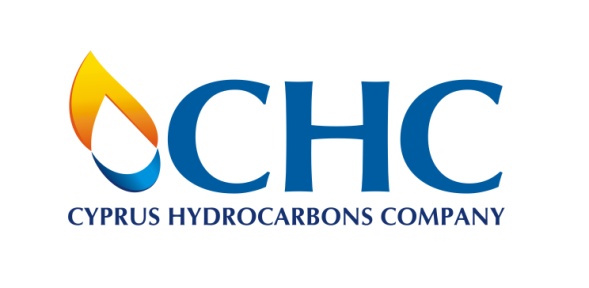 APPLICATION FORMPosition applied for __________________________________________Please indicate the source of this job announcement …………………………………………..PERSONAL INFORMATION Surname: ……………………………………………………………………………………Forename(s): ……………………………………………………………………………..Address: ………………………………………………………………………………………………………………………….……………………………………………………………. Postcode: ………………………………………………………..Date of Birth: ………………………………………… Tel No: ………………………………………………….........Email: …………………………………………………………………………………………………………………….........ACADEMIC RECORDWORK HISTORY LIST OF DOCUMENTS APPENDED TO THE APPLICATION FORM(Please provide the below documents in order for your application to be considered complete) Tick (√) the box(es), where applicable. DeclarationI declare that all of the information provided by me in this application and any accompanying documents is correct, accurate and complete to the best of my knowledge. I understand that false information may be grounds for not offering employment or for termination of employment at any point in the future. Signature ………………………………………….                                          Date ……………………………………..YearAcademic InstituteQualificationFromToName of EmployerPosition(s) Held